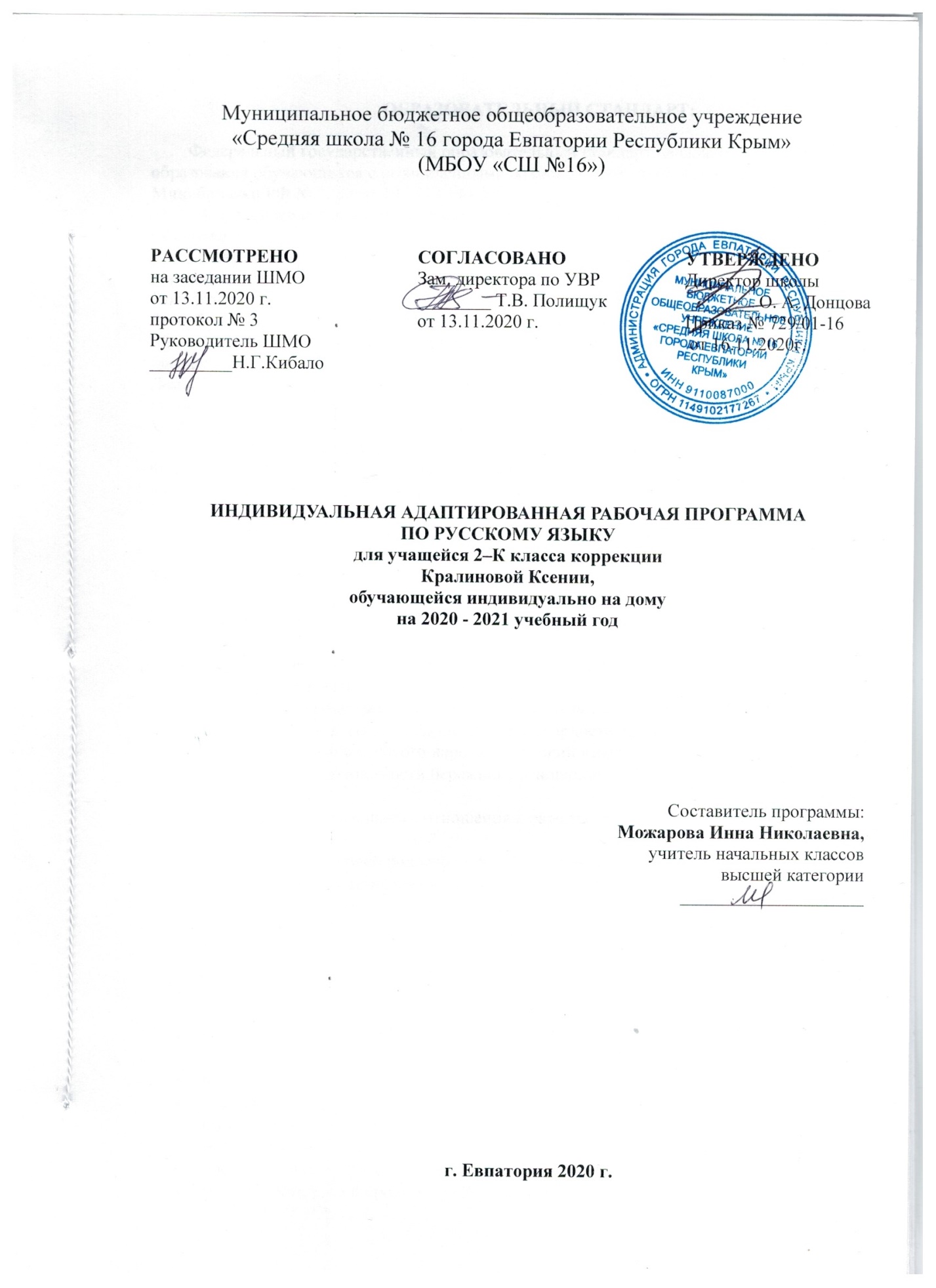 Образовательный стандарт:        Федеральный государственный образовательный стандарт начального общего образования обучающихся с ограниченными возможностями здоровья (приказ Минобрнауки РФ № 1598 от 19.12.2014 г.)Индивидуальная адаптированная рабочая программа по русскому языку разработана на основе:- адаптированной основной образовательной программы начального общего образования обучающихся с задержкой психического развития муниципального бюджетного общеобразовательного учреждения «Средняя школа №16 города Евпатория Республики Крым» (вариант 7.2), рассмотренной на педагогическом совете 23.06.2016г.    (протокол ПС№9), утверждённой приказом директора школы от 24.06.2016г. №318/01-03              -авторской программы В. П. Канакиной, В. Г. Горецкого, М. В. Бойкиной, М. Н. Дементьева, Н. А. Предметная линияучебников системы «Школа России». 1—4 классы: пособие для учителей общеобразовательных организаций/ В. П. Канакина, В. Г. Горецкий, М. В. Бойкина и др.]. — М.: Просвещение, 2014.        Учебник: Русский язык. 2 класс. Учебник для общеобразовательных организаций в 2 частях с приложением на электронном носителе / В. П. Канакина, В. Г. Горецкий. –  4-е изд. - М.: Просвещение, 2014.ПЛАНИРУЕМЫЕ РЕЗУЛЬТАТЫ ОСВОЕНИЯ УЧЕБНОГО ПРЕДМЕТАЛичностные результатыУчащаяся научится:представлениям о своей этнической принадлежности; представлениям об окружающем ученика мире (природа, малая родина, люди и их деятельность и др.); владеть начальными навыками адаптации в динамично изменяющемся и развивающемся мире.Учащаяся получит возможность для формирования следующих личностных УУД:развития чувства любви к Родине, чувства гордости за свою Родину, народ, великое достояние русского народа — русский язык;осмысления необходимости бережного отношения к природе и всему живому на Земле;осознания положительного отношения к народам, говорящим на разных языках, и их родному языку;представления о своей родословной, достопримечательностях своей малой родины;положительного отношения к языковой деятельности;заинтересованности в выполнении языковых и речевых заданий и в проектной деятельности;понимания нравственного содержания поступков окружающих людей, ориентации в поведении на принятые моральные нормы;развития чувства прекрасного и эстетических чувств через выразительные возможности языка, анализ пейзажных зарисовок и репродукций картин и др.;этических чувств (доброжелательности, сочувствия, сопереживания, отзывчивости, совести и др.); понимания чувств одноклассников, учителей;развития навыков сотрудничества с учителем, взрослыми, сверстниками в процессе выполнения совместной деятельности на уроке и при выполнении проектной деятельности;представления о бережном отношении к материальным ценностям; развития интереса к проектно-творческой деятельности.Метапредметные результатыРегулятивные УУДУчащаяся научится:принимать и сохранять цель и учебную задачу;высказывать свои предположения относительно способа решения учебной задачи; в сотрудничестве с учителем находить варианты решения учебной задачи;планировать (совместно с учителем) свои действия в соответствии с поставленной задачей и условиями её реализации;Учащаяся получат возможность научиться:учитывать выделенные ориентиры действий (в заданиях учебника, справочном материале учебника — в памятках) в планировании и контроле способа решения;выполнять действия по намеченному плану, а также по инструкциям, содержащимся в источниках информации (в заданиях учебника, справочном материале учебника — в памятках);проговаривать (сначала вслух, потом на уровне внутренней речи) последовательность производимых действий, составляющих основу осваиваемой деятельности;оценивать совместно с учителем или одноклассниками результат своих действий, вносить соответствующие коррективы;адекватно воспринимать оценку своей работы с учителем, товарищами, другими лицами;понимать причины успеха и неуспеха выполнения учебной задачи;выполнять учебные действия в устной, письменной речи, во внутреннем плане.Познавательные УУДУчащаяся научится:осознавать познавательную задачу, воспринимать её на слух, решать её (под руководством учителя или самостоятельно);воспринимать на слух и понимать различные виды сообщений (информационные тексты);ориентироваться в учебнике (на форзацах, шмуцтитулах, страницах учебника, в оглавлении, в условных обозначениях, в словарях учебника);работать с информацией, представленной в разных формах (текст, рисунок, таблица, схема), под руководством учителя и самостоятельно;осуществлять под руководством учителя поиск нужной информации в соответствии с поставленной задачей в учебнике и учебных пособиях;пользоваться знаками, символами, таблицами, схемами, приведёнными в учебнике и учебных пособиях (в том числе в электронном приложении к учебнику), для решения учебных и практических задач;пользоваться словарями и справочным материалом учебника;Учащаяся получит возможность научиться:осмысленно читать текст, выделять существенную информацию из текстов разных видов (художественного и познавательного);составлять устно небольшое сообщение об изучаемом языковом объекте по вопросам учителя (с опорой на графическую информацию учебника или прочитанный текст);составлять небольшие собственные тексты по предложенной теме, рисунку;анализировать изучаемые факты, явления языка с выделением их существенных признаков (в процессе коллективной организации деятельности);осуществлять синтез как составление целого из частей (под руководством учителя);ориентироваться при решении учебной задачи на возможные способы её решения;находить языковые примеры для иллюстрации изучаемых языковых понятий;осуществлять сравнение, сопоставление, классификацию изученных фактов языка по заданным признакам и самостоятельно выделенным основаниям;обобщать (выделять ряд или класс объектов как по заданному признаку, так и самостоятельно);делать выводы в результате совместной работы класса и учителя;подводить анализируемые объекты (явления) под понятия разного уровня обобщения (слово и часть речи, слово и член предложения, имя существительное и часть речи и др.);осуществлять аналогии между изучаемым предметом и собственным опытом (под руководством учителя); по результатам наблюдений находить и формулировать правила, определения;устанавливать причинно-следственные связи в изучаемом круге явлений, строить рассуждения в форме простых суждений об объекте.Коммуникативные УУДУчащаяся научится:слушать собеседника и понимать речь других;оформлять свои мысли в устной и письменной форме (на уровне предложения или небольшого текста);принимать участие в диалоге, общей беседе, выполняя правила речевого поведения (не перебивать, выслушивать собеседника, стремиться понять его точку зрения и др.);Учащаяся получит возможность научиться:выбирать адекватные речевые средства в диалоге с учителем и одноклассниками; задавать вопросы, адекватные речевой ситуации, отвечать на вопросы других; строить понятные для партнёра высказывания;признавать существование различных точек зрения; воспринимать другое мнение и позицию;формулировать собственное мнение и аргументировать его; работать в парах, учитывать мнение партнёра, высказывать своё мнение, договариваться и приходить к общему решению в совместной деятельности; проявлять доброжелательное отношение к партнёру;строить монологическое высказывание с учётом поставленной коммуникативной задачи.Предметные результатыОбщие предметные результаты освоения программыУчащаяся научится:пониманию значения русского языка как государственного языка нашей страны Российской Федерации, языка межнационального общения; воспитанию уважительного отношения к русскому языку как родному языку русского народа и языкам, на которых говорят другие народы;пониманию русского языка как великого достояния русского народа, как явления национальной культуры, как развивающегося явления; первоначальному представлению о некоторых нормах русского языка (орфоэпических, орфографических, пунктуационных) и правилах речевого этикета (в объёме изучаемого предмета);начальным умениям выбирать адекватные языковые средства при составлении небольших монологических высказываний;овладению первоначальными научными представлениями о системе и структуре русского языка, знакомство с некоторыми языковыми понятиями и их признаками из разделов: фонетика и графика, лексика, морфемика, морфология и синтаксис (в объёме изучаемого предмета).Учащаяся получит возможность научиться:применению орфографических правил и правил постановки знаков препинания в процессе выполнения письменных работ (в объёме изучаемого предмета);первоначальным умениям проверять написанное;овладению учебными действиями с изучаемыми языковыми единицами;формированию начальных умений находить, характеризовать, сравнивать, классифицировать такие языковые единицы, как звук, буква, слог, слово, слово как часть речи, слово как член предложения, предложение (в объёме изучаемого предмета).Предметные результаты освоения основных содержательных линий программыРазвитие речиОсвоение данного раздела распределяется по всем разделам предмета.Учащаяся научится:участвовать в устном общении на уроке (слушать собеседников, говорить на обсуждаемую тему, соблюдать основные правила речевого поведения);строить предложения для решения определённой речевой задачи (для ответа на заданный вопрос, для выражения своего собственного мнения);(самостоятельно) читать тексты учебника, извлекать из них новую информацию, работать с ней в соответствии с учебно-познавательной задачей (под руководством учителя);пользоваться словарями учебника для решения языковых и речевых задач; различать устную и письменную речь;различать диалогическую речь; понимать особенности диалогической речи; отличать текст от набора не связанных друг с другом предложений;анализировать текст с нарушенным порядком предложений и восстанавливать их последовательность в тексте; понимать тему и главную мысль текста (при её словесном выражении), подбирать заглавие к тексту, распознавать части текста по их абзацным отступам, определять последовательность частей текста;читать вопросы к повествовательному тексту, находить на них ответы и грамотно их записывать;составлять текст по рисунку, вопросам и опорным словам; составлять текст по рисунку и вопросам, по рисунку (после анализа содержания рисунка); составлять текст по его началу и по его концу.Учащаяся получит возможность научиться:анализировать свою и чужую речь при слушании себя и речи товарищей (при ответах на поставленный учителем вопрос, при устном или письменном высказывании) с точки зрения правильности, точности, ясности содержания;соблюдать нормы произношения, употребления и написания слов, имеющихся в словарях учебника;озаглавливать текст по его теме или по его главной мысли;распознавать тексты разных типов: описание и повествование, рассуждение;замечать в художественном тексте языковые средства, создающие его выразительность;составлять небольшие повествовательный и описательный тексты на близкую жизненному опыту детей тему (после предварительной подготовки); находить средства связи между предложениями (порядок слов, местоимения, синонимы);составлять небольшие высказывания по результатам наблюдений за фактами и явлениями языка; на определённую тему;составлять текст (отзыв) по репродукциям картин художников (помещённых в учебнике);письменно излагать содержание прочитанного текста (после предварительной подготовки) по вопросам;проверять правильность своей письменной речи, исправлять допущенные орфографические ошибки, замечать и исправлять неточности в содержании и оформлении.Система языкаФонетика, орфоэпия, графикаУчащиеся научатся:различать понятия «звук» и «буква», правильно называть буквы и правильно произносить звуки в слове и вне слова;определять качественную характеристику звука: гласный – согласный, гласный ударный — безударный, согласный – твёрдый — мягкий, парный — непарный, согласный глухой — звонкий, парный — непарный (в объёме изученного);характеризовать, сравнивать, классифицировать звуки вне слова и в слове по заданным параметрам;понимать характеристику звука, представленную в модели (в звуковом обозначении);анализировать, сравнивать, группировать слова по указанным характеристикам звуков;определять функции букв е, ё, ю, я в слове; определять способы обозначения буквами твёрдости-мягкости согласных и звука [й’]; определять количество слогов в слове и их границы, сравнивать и классифицировать слова по слоговому составу; определять ударный и безударные слоги в слове;правильно называть буквы алфавита, располагать буквы и слова по алфавиту; использовать знание алфавита при работе со словарями; определять функцию мягкого знака (ь) как разделительного; устанавливать соотношение звукового и буквенного состава в словах с йотированными гласными е, ё, ю, я и мягким знаком (ь) — показателем мягкости согласного звука: коньки, ёлка, маяк; находить случаи расхождения звукового и буквенного состава слов при орфоэпическом проговаривании слов учителем (моряк, ёж, лось, друг, сказка); произносить звуки и сочетания звуков в соответствии с нормами литературного языка (круг слов определён орфоэпическим словарём учебника).Учащиеся получат возможность научиться:осуществлять звуко-буквенный разбор простых по составу слов с помощью заданного в учебнике алгоритма; устанавливать соотношение звукового и буквенного состава в словах с разделительным мягким знаком (ь): шью, друзья, вьюга; применять знания фонетического материала при использовании правил правописания и орфоэпии (различать ударные и безударные гласные, согласные звонкие — глухие, шипящие, мягкие и твёрдые и др.); пользоваться при письме небуквенными графическими средствами: пробелом между словами, знаком переноса, абзацем.ЛексикаОсвоение данного раздела распределяется по всем разделам предмета.Учащаяся научится: осознавать слово как единство звучания и значения; выявлять в речи незнакомые слова, спрашивать об их значении учителя или обращаться к толковому словарю; различать однозначные и многозначные слова (простые случаи); иметь представление о синонимах и антонимах; распознавать среди предложенных слов синонимы и антонимы; подбирать к предложенным словам 1—2 синонима или антонима; наблюдать за использованием синонимов и антонимов в речи;наблюдать за словами, употреблёнными в прямом и переносном значении.Учащаяся получит возможность научиться: выявлять в речи незнакомые слова, спрашивать об их значении учителя или обращаться к толковому словарю; на практическом уровне распознавать слова, употреблённые в прямом и переносном значении (простые случаи); замечать в художественном тексте слова, употреблённые в переносном значении; пользоваться словарями при решении языковых и речевых задач.Состав слова (морфемика)Учащаяся научится: осознавать значение понятия «родственные слова», соотносить его с понятием «однокоренные слова»; владеть первоначальными признаками для опознавания однокоренных слов среди других (неоднокоренных) слов; распознавать группы однокоренных слов при решении учебной задачи; подбирать родственные (однокоренные) слова к данному слову либо с заданным корнем; определять в слове корень (простые случаи), пользуясь заданным алгоритмом (памяткой определения корня слова).Учащаяся получит возможность научиться: различать однокоренные слова и формы одного и того же слова; различать однокоренные слова и слова с омонимичными корнями, однокоренные слова и синонимы; подбирать однокоренные слова и формы слов с целью проверки изучаемых орфограмм в корне слова.МорфологияУчащаяся научится: различать слова, обозначающие предметы (признаки предметов, действия предметов), вопросы, на которые они отвечают, и соотносить их с определённой частью речи; находить грамматические группы слов (части речи) по комплексу усвоенных признаков: имя существительное, имя прилагательное, глагол; находить имена существительные, понимать их значение и употребление в речи, опознавать одушевлённые и неодушевлённые имена существительные по вопросам «кто»? и «что?», собственные и нарицательные имена существительные, определять форму числа имён существительных; находить имена прилагательные, понимать их значение и употребление в речи, опознавать форму числа имён прилагательных, роль в предложении; находить глаголы, понимать их значение и употребление в речи, опознавать форму числа глаголов, роль в предложении;  узнавать личные местоимения, понимать их значение и употребление в речи; находить предлоги и понимать их роль в предложении и тексте; подбирать примеры слов разных частей речи и форм этих слов.Учащаяся получит возможность научиться: различать грамматические группы слов (части речи) по комплексу усвоенных признаков, определять их синтаксическую функцию в предложениях; выявлять принадлежность слова к определённой части речи на основе усвоенных признаков, определять признаки частей речи; различать имена существительные, употреблённые в форме одного числа (ножницы, кефир); выявлять роль разных частей речи в художественном тексте; использовать личные местоимения для устранения неоправданных повторов; пользоваться словами разных частей речи в собственных высказываниях.СинтаксисУчащаяся научится:различать текст и предложение, предложение и слова, не составляющие предложения; выделять предложения из речи; определять существенные признаки предложения: законченность мысли и интонацию конца предложения; соблюдать в устной речи интонацию конца предложений; сравнивать предложения по цели высказывания и по интонации (без терминов) с опорой на содержание (цель высказывания), интонацию (мелодику, логическое ударение), порядок слов, знаки конца предложения;находить главные члены предложения (основу предложения): подлежащее и сказуемое;различать главные и второстепенные члены предложения (без дифференциации на виды);устанавливать связи слов между словами в предложении;соотносить предложения со схемами, выбирать предложение, соответствующее схеме;восстанавливать деформированные предложения; составлять предложения по схеме, рисунку, на определённую тему.Учащаяся получит возможность научиться:опознавать предложения распространённые и нераспространённые; составлять такие предложения, распространять нераспространённые предложения второстепенными членами;находить предложения с обращениями.Орфография и пунктуацияУчащаяся научится:а) применять изученные правила правописания:раздельное написание слов в предложении;написание гласных и, а, у после шипящих согласных ж, ш,ч, щ (в положении под ударением и без ударения);отсутствие мягкого знака после шипящих в буквосочетаниях чк, чт, чн, щн, нч;перенос слов;прописная буква в начале предложения, в именах собственных;проверяемые безударные гласные в корне слова;парные звонкие и глухие согласные в корне слова;непроверяемые гласные и согласные в корне слова (перечень слов в учебнике), в том числе удвоенные буквы согласных;разделительный мягкий знак (ь);знаки препинания конца предложения (. ? !);раздельное написание предлогов с именами существительными;раздельное написание частицы не с глаголами;применять орфографическое чтение (проговаривание) при письме под диктовку и при списывании;списывать текст объёмом 40—50 слов с доски и из учебника;писать под диктовку тексты объёмом 30—40 слов в соответствии с изученными правилами.Учащаяся получит возможность научиться:осознавать значение понятий «орфограмма», «проверяемая орфограмма», «непроверяемая орфограмма»;определять разновидности орфограмм и соотносить их с изученными правилами;разграничивать орфограммы на изученные правила письма и неизученные;обнаруживать орфограммы по освоенным опознавательным признакам в указанных учителем словах;применять разные способы проверки правописания слов: изменение формы слова, подбор однокоренных слов, использование орфографического словаря;пользоваться орфографическим словарём учебника как средством самоконтроля при проверке написания слов с непроверяемыми орфограммами.Коррекционно-развивающие результаты:расширение сферы жизненной компетенции за счет возможности отвечать на поставленные вопросы, задавать вопросы, поддерживать диалог, высказываться, регулировать собственное речевое поведение;развитие возможностей знаково-символического опосредствования, повышающих общий уровень сформированности учебно-познавательной деятельности (в качестве средств выступают символические обозначения звуков, слов и т.п.);улучшение мелкой моторики, зрительно-моторной координации;совершенствование зрительно-пространственных представлений (ориентировка в тетради, размещение элементов букв выше или ниже опорной строки и т.п.);улучшение качества учебного высказывания за счет расширения словарного запаса, предъявления «эталонных» речевых образцов;развитие действий самоконтроля при оценке полученного результата.СОДЕРЖАНИЕ УЧЕБНОГО ПРЕДМЕТАЗвуки и буквы 43 ч. (18 ч.+ 25 ч. самост.)Звуки и буквы (повторение и уточнение представлений). Различие звуков и букв. Звуки и их обозначение буквами на письме. Условные звуковые обозначения слов. Замена звука буквой и наоборот. Слово с непроверяемым написанием: октябрь.Русский алфавит, или Азбука. Значение алфавита. Знание алфавита: правильное называние букв, знание их последовательности. Употребление прописной (заглавной) буквы. Использование алфавита при работе со словарями. Слова с непроверяемым написанием: алфавит, ноябрь. Сведения из истории русского языка: о самых молодых буквах в алфавите, о прописных и строчных буквах и др. Развитие речи. Коллективное составление рассказа по репродукции картины.Гласные звуки (повторение и обобщение представлений). Признаки гласного звука. Смыслоразличительная и слогообразующая роль гласных звуков. Буквы, обозначающие гласные звуки. Буквы е, ё, ю, я и их функции в слове: обозначают один гласный звук и указывают на мягкость предшествующего согласного звука на письме; обозначают в определённых позициях два звука — согласный звук [й’] и последующий гласный звук. Сведения об источниках пополнения словарного запаса русского языка. Формирование на основе нравственного содержания текстов учебника готовности оказывать помощь тем, кто в этом нуждается. Развитие речи. Работа с текстом. Запись ответов на вопросы к тексту.Правописание слов с безударным гласным звуком в корне. Произношение ударного гласного звука в корне слова и его обозначение на письме. Произношение безударного гласного звука в корне слова и его обозначение на письме. Особенности проверяемых и проверочных слов (для правила обозначения буквой безударного гласного звука в корне слова). Способы проверки написания буквы, обозначающей безударный гласный звук в корне слова (изменение формы слова и подбор однокоренных слов с ударным гласным). Представление об орфограмме. Проверяемые и непроверяемые орфограммы. Слова с непроверяемой буквой безударного гласного звука (ворона, сорока и др.). Слова с непроверяемым написанием: одежда, снегирь, лягушка, земляника, малина, молоток. Развитие речи. Наблюдение за использо-ванием в речи фразеологизмов как выразительных средств языка. Составление текста из предложений с нарушенным порядком повествования. Коллективное составление рассказа по репродукции картины С. А. Тутунова «Зима пришла. Детство». Согласные звуки (повторение и углубление представлений). Признаки согласного звука. Смыслоразличительная роль согласных звуков в слове. Слова с непроверяемым написанием: мороз (морозный). Формирование на основе содержания текстов учебника чувства уважения к старшим по возрасту и готовности оказать им посильную помощь. Развитие речи. Восстановление деформированного текста по рисунку.Согласный звук [й’] и буква «и краткое». Слова с непроверяемым написанием: урожай (урожайный).Слова с удвоенными согласными. Произношение и написание слов с удвоенными согласными. Слова с непроверяемым написанием: суббота (субботний). Развитие речи. Коллективное составление рассказа по репродукции картины А. С. Степанова «Лоси» и по опорным словам. Проект «И в шутку и всерьёз». Создание нового информационного объекта — занимательных заданий по русскому языку.Твёрдые и мягкие согласные звуки и буквы для их обозначения. Обозначение  мягкости  согласных  звуков на письме буквами и, е, ё, ю, я, ь. Формирование бережного отношения к материальным ценностям, к тому, что создано трудом человека, на основе содержания текстов учебника. Мягкий знак (ь). Правописание мягкого знака (ь) на конце и в середине слова перед другими согласными. Правописание слов с мягким знаком (ь) на конце и в середине перед согласным. Слова с непроверяемым написанием: декабрь, мебель, коньки. Развитие  на  основе  текстов  учебника  положительных  качеств  личности:  скромности, бережливости, совестливости. Развитие речи. Работа с текстом. Составление ответов на вопросы к тексту. Проект «Пишем письмо». Правописание буквосочетаний с шипящими звуками. Буквосочетания чк, чн, чт, щн, нч. Орфоэпические нормы произношения слов с сочетаниями чн, чт ([ш]то, наро[ш]но). Правописание сочетаний чк,  чн,  чт,  щн, нч. Слова с непроверяемым написанием: тарелка. Развитие речи. Работа с текстом. Проект «Рифма». Формирование мотивации к исследовательской и творческой деятельности.Буквосочетания жи—ши, ча—ща, чу—щу. Правописание буквосочетаний жи—ши, ча—ща, чу—щу. Слова с непроверяемым написанием: товарищ, щавель, метель. Развитие речи. Работа с предложением и текстом. Звонкие и глухие согласные звуки. Звонкие и глухие согласные звуки (парные и  непарные) и их обозначение буквами. Правописание слов с парным по глухости-звонкости согласным на конце слова и перед согласным. Произношение парного по глухости-звонкости согласного звука на конце слова и в корне перед согласным и его обозначение буквой на письме. Особенности проверяемых и проверочных слов для правила обозначения буквой парного по глухости-звонкости согласного звука на конце слова и перед согласным. Способы проверки написания буквы, обозначающей парный по глухости-звонкости согласный звук, на конце слова или перед согласным в корне (кроме сонорного): изменение формы слова, подбор однокоренного слова. Формирование умений ставить перед собой орфографическую  задачу  при  написании слов, определять пути её решения, решать её в соответствии с изученным правилом. Слова с непроверяемым написанием: народ, вдруг, завод, сапог.Обобщение знаний об изученных правилах письма. Правописание гласных и согласных в корне слова. Сопоставление правил обозначения буквами гласного звука в безударном слоге корня и парных по глухости-звонкости согласных на конце слова и в корне перед согласным. Фонетический разбор слова (проводится в процессе изучения всей темы). Развитие речи. Составление поздравительной открытки; письменное изложение текста по вопросам.Разделительный мягкий знак. Использование на письме разделительного мягкого знака (ь). Наблюдение за произношением слов с разделительным мягким знаком (ь). Соотношение звукового и буквенного состава в словах типа друзья, ручьи. Правило написания разделительного мягкого знака (ь) в словах. Слова с непроверяемым написанием: обезьяна (обезьянка). Развитие речи. Составление устного рассказа по серии рисунков. Части речи  58 ч.  (23 ч. + 35 ч. самост.)Части речи. Соотнесение слов-названий, вопросов, на которые они отвечают, с частями речи. Формирование умений работать с графической информацией. Слово с непроверяемым написанием: месяц. Имя существительное как часть речи: значение и употребление в речи. Слова с непроверяемым написанием: январь, февраль. Расширение представлений о предметах и явлениях окружающего мира через ознакомление с именами существительными, обозначающими эти предметы и явления.Одушевлённые и неодушевлённые имена существительные. Формирование представлений о профессиях и людях труда. Слова с непроверяемым написанием: картина (картинка).Собственные и нарицательные имена существительные. Заглавная буква в именах собственных. Развитие познавательного интереса к происхождению имён и фамилий, истории названия своего города (посёлка). Слова с непроверяемым написанием: отец, фамилия, Россия, город, улица. Развитие речи. Составление устного рассказа по репродукции картины. Формирование чувства гордости за богатырей, защитников земли Русской, прославленных в былинах и картинах художников; воспитание патриотизма. Составление рассказа по личным наблюдениям и вопросам.Число имён существительных. Изменение существительных по числам. Имена существительные, употребляющиеся только в одном числе (ножницы, молоко). Слово с непроверяемым написанием: топор. Синтаксическая функция имени существительного в предложении (подлежащее или второстепенный член).Обобщение знаний об имени существительном. Формирование первоначальных представлений о разборе имени существительного как части речи. Развитие логических действий анализа, сравнения, классификации, дифференциации, доказательства при определении признаков имени существительного.Развитие речи. Работа с текстом. Подробное изложение повествовательного текста по данным вопросам.Глагол как часть речи и употребление его в речи (общее представление). Синтаксическая функция глагола в предложении (чаще всего является сказуемым). Формирование представлений об обязан-ностях по дому, которые могут выполнять мальчики и девочки на основе рисунков в учебнике.Число глагола. Изменение глагола по числам. Формирование навыка правильного употребления глаголов в речи (одеть и надеть). Слова с непроверяемым написанием: обед (обедать),  магазин.Правописание частицы не с глаголом. Обобщение знаний о глаголе. Развитие речи. Восстановление  текста с нарушенным порядком предложений. Текст-повествование и роль в нём глаголов. Понятие о тексте-повествовании. Роль глаголов в тексте-повествовании. Развитие речи. Составление текста-повествования на предложенную тему, составление письменного ответа на один из вопросов к заданному тексту.Имя прилагательное как часть речи: значение и употребление в речи. Связь имени прилагательного с именем существительным. Синтаксическая функция имени прилагательного в предложении. Формирование чувства уважения к русскому языку, гордости за русский язык. Сравнение как одно из выразительных средств языка. Единственное и множественное число имён прилагательных. Изменение имён прилагательных по числам. Зависимость формы числа имени прилагательного от формы числа имени существительного. Воспитание чувства уважения к родным к маме на основе анализа текстов о маме. Литературные нормы употребления в речи таких слов и их форм, как кофе, мышь, фамилия, шампунь  и др. Слова с непроверяемым написанием: облако (облачко),  метро. Текст-описание и роль в нём имён прилагательных) Понятие о тексте-описании. Роль имён прилагательных в тексте-описании. Развитие речи. Составление текста-описания на основе личных наблюдений (описание домашнего животного либо комнатного растения). Составление текста-описания натюрморта по репродукции картины               Ф. П. Толстого «Букет цветов, бабочка и птичка». Обобщение знаний об имени прилагательном.Местоимение (личное) как часть речи: его значение, употребление в речи (общее представление). Развитие речи. Редактирование текста с повторяющимися именами существительными. Составление текста из предложений с нарушенной последовательностью повествования. Составление по рисункам текста-диалога. Слово с непроверяемым написанием: платок. Формирование экологических представлений (природу надо беречь). Текст-рассуждение. Структура текста-рассуждения. Развитие речи. Работа с текстом. Предлоги. Роль предлогов в речи. Ознакомление с наиболее употребительными предлогами. Функция предлогов. Правописание предлогов с именами существительными. Слова с непроверяемым написанием: апрель, шёл. Развитие речи. Редактирование текста; восстановление деформированного повествовательного текста. Проект «В словари — за частями речи!» Повторение 19 ч. (8 ч. + 11 ч. самост.)Текст. Части текста. Типы текстов. Заглавие и тема текста. Работа с текстом. Предложение. Предложения, различные по цели высказывания. Знаки препинания в конце предложения. Главные и второстепенные члены. Синтаксический разбор. Восстановление деформированного предложения.Слово. Ударение. Деление на слоги. Фонетический разбор слов. Перенос слов.Части речи. Имя существительное и прилагательное. Морфологический разбор. Глагол. Повторение и систематизация знаний. Местоимение. Предлог. Повторение и систематизация знаний. Морфологический разбор.Слово. Звуки и буквы. Орфограммы корня. Правописание буквосочетаний  жи—ши, ча—ща, чу—щу. Правописание буквосочетаний  чк,  чн,  щн,  нч, нщ, рщ, рч, чт. Правописание безударных гласных в корнях слов. Правописание парных согласных на конце слова и перед согласными. Фонетический разбор слов.ТЕМАТИЧЕСКОЕ ПЛАНИРОВАНИЕС 01.09.2020 г. по 13.11.2020 г. обучение во 2 классе . Индивидуальное обучение с 16.11.2020 г. По программе -170 ч., 50 ч.  даны  во 2 классе и 120 ч.- индивидуальное обучение. (120 ч. из них 49ч. – индивидуально, 71 ч.- самостоятельное изучение).КАЛЕНДАРНО-ТЕМАТИЧЕСКОЕ ПЛАНИРОВАНИЕКоличество часовКоличество часов№п/пТЕМАИндивидуальноСамостоятельное обучениеВИДЫ КОНТРОЛЯВИДЫ КОНТРОЛЯВИДЫ КОНТРОЛЯВИДЫ КОНТРОЛЯВИДЫ КОНТРОЛЯВИДЫ КОНТРОЛЯВИДЫ КОНТРОЛЯ№п/пТЕМАИндивидуальноСамостоятельное обучениеСтартоваяконтрольнаяработаКонтрольноеСписываниеКонтрольный словарныйдиктантКонтрольнаяработаКонтрольное изложениеКонтрольное сочинениеИтоговаякомплекснаяконтрольнаяработа 1Звуки и буквы 18251122Части речи23351123Повторение 8111ИТОГО  ЗА  ГОД49712251120120№ п/п№ п/пДатаДатаТЕМА УРОКАСамостоятельное изучениепланфактпланфактТЕМА УРОКАСамостоятельное изучениеЗвуки и буквы  43 ч.( 18ч.+ 25 ч. самост.)  Звуки и буквы  43 ч.( 18ч.+ 25 ч. самост.)  Звуки и буквы  43 ч.( 18ч.+ 25 ч. самост.)  Звуки и буквы  43 ч.( 18ч.+ 25 ч. самост.)  Звуки и буквы  43 ч.( 18ч.+ 25 ч. самост.)  Звуки и буквы  43 ч.( 18ч.+ 25 ч. самост.)  Звуки и буквы  43 ч.( 18ч.+ 25 ч. самост.)  118.11Безударные гласные. Особенности проверяемых и проверочных слов.219.11Способы проверки написания буквы, обозначающей безударный гласный звук в корне слова.1Упражнения в изменении формы слова и подборе однокоренных слов с ударным гласным.2Правописание слов с проверяемыми гласными в корне.3Повторение и систематизация знаний о безударных гласных в корне.325.11Контрольное списывание №1.426.11Анализ контрольной работы. Отработка правописания слов с безударным гласным в корне.4Правописание слов с проверяемыми и непроверяемыми гласными в корне.5Гласные звуки и их признаки.6Смыслоразличительная роль гласных звуков в слове.502.12Р.р.№1.Письменное изложение текста по вопросам.603.12Контрольный словарный диктант №1. Правописание слов с непроверяемыми орфограммами гласного в корне.7 Слова с удвоенными согласными.8Согласный звук [й’] и буква «и краткое».9Обучающий проект «И в шутку и всерьёз».709.12Анализ контрольной работы. Р.р.№2. Подробное изложение повествовательного текста по данным вопросам.810.12Р.р.№3. Составление ответов на вопросы к тексту. Гласные звуки и буквы е,ё,ю,я.10Твёрдые согласные звуки и буквы для их обозначения.11 Мягкие согласные звуки и буквы для их обозначения.12Распознавание твёрдых и мягких согласных звуков и букв их обозначающих.916.12Р.Р. №4. Составление рассказа по серии рисунков.1017.12 Итоговая контрольная работа №2 за II четверть.    Диктант с грамматическим заданием «Зимой».13Анализ контрольной работы. Слова с удвоенными согласными, их правописание и произношение14Мягкий знак и его правописание на конце и в середине слова перед  согласными. 15Повторение и систематизация знаний о правописании слов с мягким знаком на конце и в середине перед согласным.1123.12Р.р.№5. Составление рассказа по серии сюжетных рисунков, вопросам и опорным словам.1224.12Правописание буквосочетаний с шипящими звуками чк,  чн,  щн,  нч, нщ, рщ, рч, чт. 16Орфоэпические нормы произношения слов с буквосочетаниями чн, чт, щнчти их правописание.17Обучающий проект «Рифма». 18Обучающий проект «Пишем письмо».1330.12Правописание буквосочетаний жи—ши, ча—ща, чу—щу. 1413.01Правописание слов с парным по глухости-звонкости согласным на конце слова и их обозначение буквой на письме.19Обобщение знаний об изученных правилах правописания гласных и согласных в корне слова и их сопоставление.20Правописание слов с парным по глухости-звонкости согласным перед согласным и их обозначение буквой на письме.21Повторение изученного материала.1514.01Способы проверки написания парных согласных перед согласным в корне: изменение формы слова, подбор однокоренного слова.1620.01Проверочная работа №3 по теме «Гласные и согласные звуки и буквы». (Тест). Способы проверки написания парных согласных на конце слова.22Обобщение и систематизация знаний об изученных правилах письма и их сопоставление.23Разделительный мягкий знак, произношение и правописание слов с ним.24Повторение пройденного материала.1721.01Анализ контрольной работы.Р.р.№6.Составление рассказа по репродукции картины      И. С. Остроухова «Золотая осень».1827.01Произношение слов, соотношение звукового и буквенного состава и правило написания слов с разделительным мягким знаком25Повторение и обобщение пройденного материала.Части речи   58 ч. (23 ч. + 35 ч. самост.)Части речи   58 ч. (23 ч. + 35 ч. самост.)Части речи   58 ч. (23 ч. + 35 ч. самост.)Части речи   58 ч. (23 ч. + 35 ч. самост.)Части речи   58 ч. (23 ч. + 35 ч. самост.)26Имя существительное как часть речи: значение и употребление в речи. 27Одушевлённые и неодушевлённые имена существительные.1928.01Ознакомление с именами существительными, обозначающими различные предметы и явления окружающего мира.2003.02Собственные и нарицательные имена существительные. Заглавная буква в именах собственных.28Изменение имён существительных по числам. Имена существительные, употребляющиеся только в одном числе. 29Обобщение знаний об имени существительном. 30Синтаксическая функция имени существительного в предложении: подлежащее или второстепенный член.2104.02Морфологический разбор слов.2210.02Р.р.№7.Составление рассказа по репродукции картины   С. А. Тутунова «Зима пришла. Детство».31Систематизация и закрепление изученного об имени существительном. Морфологический разбор слов.32Глагол как часть речи. Синтаксическая функция глагола в предложении.33Распознавание глаголов. Синтаксическая функция глагола и существительного в предложении.2311.02Изменение глагола по числам, правила употребления в речи. 2417.02Упражнения в изменении глагола по числам. 34Разбор глагола как части речи.35Глагол. Правописание частицы не с глаголом.36Обобщение знаний о глаголе.2518.02Р.р.№8 .Составление рассказа по репродукции картины А. С. Степанова «Лоси» и по опорным словам..2624.02Контрольное списывание №2.37Текст-повествование и роль в нём глаголов. 38Обобщение знаний о существительном и глаголе.39Повторение изученного материала.2725.02Р.р.№9,10 Составление текста-повествования на предложенную тему. Составление текста-описания на основе личных наблюдений.2803.03Имя прилагательное как часть речи: значение и употребление в речи, связь с именем существительным.40Прилагательное и существительное. Литературные нормы употребления в речи слов кофе, мышь, фамилия, шампунь, метро и др. и их форм. 41Упражнения в распознавании имён прилагательных. Синтаксическая функция имени прилагательного в предложении.42Обобщение, повторение и систематизация знаний об изученных частях речи.2904.03Изменение имён прилагательных по числам. Разбор прилагательного как части речи3010.03Единственное и множественное число имён прилагательных.43Текст-рассуждение. Структура  текста-рассуждения.44Обобщение, повторение и систематизация знаний.45Обобщение, повторение и систематизация знаний об изученных частях речи.3111.03Итоговая контрольная работа №3 за III четверть.  Диктант с грамматическим заданием «Весна идёт».3217.03Анализ контрольной работы. Единственное и множественное число имён прилагательных. 46Местоимение как часть речи: его значение и употребление в речи. Личные местоимения.47Упражнения в распознавании местоимений и их синтаксическая функция в предложении.48Упражнения в распознавании предлогов.3331.03Р.р.№11 Редактирование текста с повторяющимися именами существительными, работа с деформированным текстом..3401.04Часть речи-предлог. Роль предлогов в речи. Функция предлогов..49Совершенствование навыков в распознавании местоимений. Синтаксическая функция изученных частей речи в предложении.50Правописание предлогов с именами существительными. 51Повторение изученного материала.3507.04Р.р.№12 Работа с текстом.Правописание предлогов со словами.3608.04Повторение, обобщение, систематизация и закрепление изученного о частях речи.52Обобщение, повторение и систематизация знаний об изученных частях речи.53Систематизация и закрепление изученного о частях речи. 54Повторение, обобщение, систематизация и закрепление изученного о частях речи.3714.04Р.р.№13 Редактирование текста; восстановление  деформированного  повествовательного текста.3815.04Проверочная работа №4 по теме «Части речи». (Тест).55 Систематизация знаний об изученных частях речи и орфограммах.56Повторение, обобщение,закрепление изученного материала.57Повторение, обобщение, систематизация и закрепление изученного материала.3921.04Анализ контрольной работы. Обучающий проект «В словари — за частями речи!»4022.04Контрольный словарный диктант №2.Имя существительное. Морфологический разбор.58Имя существительное. Синтаксическая роль в предложении.59Глагол. Морфологический разбор и синтаксическая роль в предложении.60Имя прилагательное. Морфологический разбор и синтаксическая роль в предложении.4128.04Презентация проектов.Повторение 19 ч. (8 ч.+11 ч. самост.)Повторение 19 ч. (8 ч.+11 ч. самост.)Повторение 19 ч. (8 ч.+11 ч. самост.)Повторение 19 ч. (8 ч.+11 ч. самост.)Повторение 19 ч. (8 ч.+11 ч. самост.)Повторение 19 ч. (8 ч.+11 ч. самост.)Повторение 19 ч. (8 ч.+11 ч. самост.)4229.04Текст. Части текста. Типы текстов. Заглавие и тема текста.61Текст. Работа с текстом.62Повторение, обобщение, систематизация и закрепление изученного о частях речи.63Восстановление деформированного предложения.Синтаксический разбор.4305.05Итоговая контрольная работа №4 за IV четверть. Диктант с грамматическим заданием «Гроза».4406.05Анализ контрольной работы. Главные и второстепенные члены предложения.64Слово. Ударение. Деление на слоги. 65Слово. Перенос слов. Фонетический разбор слов.66Имя существительное и прилагательное. Морфологический разбор.4512.05Итоговая комплексная контрольная работа.4619.05Глагол. Местоимение. Предлог.67Слово. Звуки и буквы. Орфограммы корня.68Правописание буквосочетаний  жи—ши,ча—ща, чу—щу.чк, чн, щн,  нч, нщ, рщ, рч, чт.69Правописание безударных гласных в корне слова.4720.05Фонетический разбор слов.48Закрепление и обобщение.70Повторение и обобщение изученного материала.71Повторение и обобщение49Повторение изученного материала. Итого: 49 ч. + 71 ч. = 120 ч. Итого: 49 ч. + 71 ч. = 120 ч. Итого: 49 ч. + 71 ч. = 120 ч. Итого: 49 ч. + 71 ч. = 120 ч. Итого: 49 ч. + 71 ч. = 120 ч. Итого: 49 ч. + 71 ч. = 120 ч. Итого: 49 ч. + 71 ч. = 120 ч.